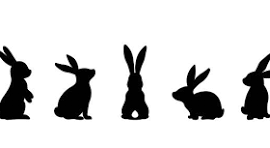 MENU DE PÂQUES TERRINE DE SAUMON A L’OSEILLE OU FOIE GRAS MAISONSOURIS D’AGNEAU MIEL/ROMARIN GRATIN DAUPHINOISFAGOT HARICOTS VERTS30€=====TERRINE DE SAUMON A L’OSEILLE OU FOIE GRAS MAISONRÔTI DE VEAU SAUCE FORESTIERE GRATIN DAUPHINOISFAGOT HARICOTS VERTS25€TRAITEUR  DUCRET CHRISTIANTRAITEUR  DUCRET CHRISTIANTRAITEUR  DUCRET CHRISTIANTRAITEUR  DUCRET CHRISTIANTRAITEUR  DUCRET CHRISTIANAllinges 04 50 70 53 74/ Thonon 04 50 71 26 76Allinges 04 50 70 53 74/ Thonon 04 50 71 26 76Allinges 04 50 70 53 74/ Thonon 04 50 71 26 76Allinges 04 50 70 53 74/ Thonon 04 50 71 26 76Allinges 04 50 70 53 74/ Thonon 04 50 71 26 76Réservation avant le Samedi 23 Mars 2024Réservation avant le Samedi 23 Mars 2024Réservation avant le Samedi 23 Mars 2024Réservation avant le Samedi 23 Mars 2024Réservation avant le Samedi 23 Mars 2024christian_ducret@bbox.fr